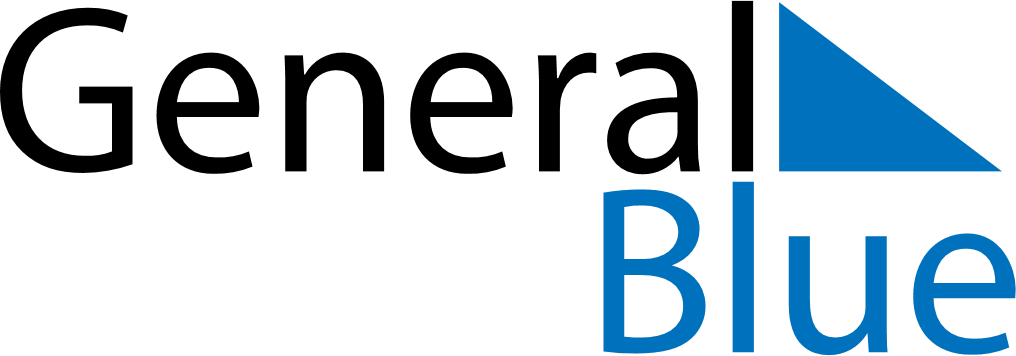 June 2024June 2024June 2024June 2024June 2024June 2024June 2024Ha Long, Quang Ninh, VietnamHa Long, Quang Ninh, VietnamHa Long, Quang Ninh, VietnamHa Long, Quang Ninh, VietnamHa Long, Quang Ninh, VietnamHa Long, Quang Ninh, VietnamHa Long, Quang Ninh, VietnamSundayMondayMondayTuesdayWednesdayThursdayFridaySaturday1Sunrise: 5:09 AMSunset: 6:29 PMDaylight: 13 hours and 19 minutes.23345678Sunrise: 5:09 AMSunset: 6:29 PMDaylight: 13 hours and 19 minutes.Sunrise: 5:09 AMSunset: 6:30 PMDaylight: 13 hours and 20 minutes.Sunrise: 5:09 AMSunset: 6:30 PMDaylight: 13 hours and 20 minutes.Sunrise: 5:09 AMSunset: 6:30 PMDaylight: 13 hours and 20 minutes.Sunrise: 5:09 AMSunset: 6:30 PMDaylight: 13 hours and 21 minutes.Sunrise: 5:09 AMSunset: 6:31 PMDaylight: 13 hours and 21 minutes.Sunrise: 5:09 AMSunset: 6:31 PMDaylight: 13 hours and 21 minutes.Sunrise: 5:09 AMSunset: 6:31 PMDaylight: 13 hours and 22 minutes.910101112131415Sunrise: 5:09 AMSunset: 6:32 PMDaylight: 13 hours and 22 minutes.Sunrise: 5:09 AMSunset: 6:32 PMDaylight: 13 hours and 22 minutes.Sunrise: 5:09 AMSunset: 6:32 PMDaylight: 13 hours and 22 minutes.Sunrise: 5:09 AMSunset: 6:32 PMDaylight: 13 hours and 23 minutes.Sunrise: 5:09 AMSunset: 6:33 PMDaylight: 13 hours and 23 minutes.Sunrise: 5:10 AMSunset: 6:33 PMDaylight: 13 hours and 23 minutes.Sunrise: 5:10 AMSunset: 6:33 PMDaylight: 13 hours and 23 minutes.Sunrise: 5:10 AMSunset: 6:34 PMDaylight: 13 hours and 23 minutes.1617171819202122Sunrise: 5:10 AMSunset: 6:34 PMDaylight: 13 hours and 24 minutes.Sunrise: 5:10 AMSunset: 6:34 PMDaylight: 13 hours and 24 minutes.Sunrise: 5:10 AMSunset: 6:34 PMDaylight: 13 hours and 24 minutes.Sunrise: 5:10 AMSunset: 6:34 PMDaylight: 13 hours and 24 minutes.Sunrise: 5:10 AMSunset: 6:35 PMDaylight: 13 hours and 24 minutes.Sunrise: 5:11 AMSunset: 6:35 PMDaylight: 13 hours and 24 minutes.Sunrise: 5:11 AMSunset: 6:35 PMDaylight: 13 hours and 24 minutes.Sunrise: 5:11 AMSunset: 6:35 PMDaylight: 13 hours and 24 minutes.2324242526272829Sunrise: 5:11 AMSunset: 6:36 PMDaylight: 13 hours and 24 minutes.Sunrise: 5:12 AMSunset: 6:36 PMDaylight: 13 hours and 24 minutes.Sunrise: 5:12 AMSunset: 6:36 PMDaylight: 13 hours and 24 minutes.Sunrise: 5:12 AMSunset: 6:36 PMDaylight: 13 hours and 24 minutes.Sunrise: 5:12 AMSunset: 6:36 PMDaylight: 13 hours and 23 minutes.Sunrise: 5:12 AMSunset: 6:36 PMDaylight: 13 hours and 23 minutes.Sunrise: 5:13 AMSunset: 6:36 PMDaylight: 13 hours and 23 minutes.Sunrise: 5:13 AMSunset: 6:36 PMDaylight: 13 hours and 23 minutes.30Sunrise: 5:13 AMSunset: 6:37 PMDaylight: 13 hours and 23 minutes.